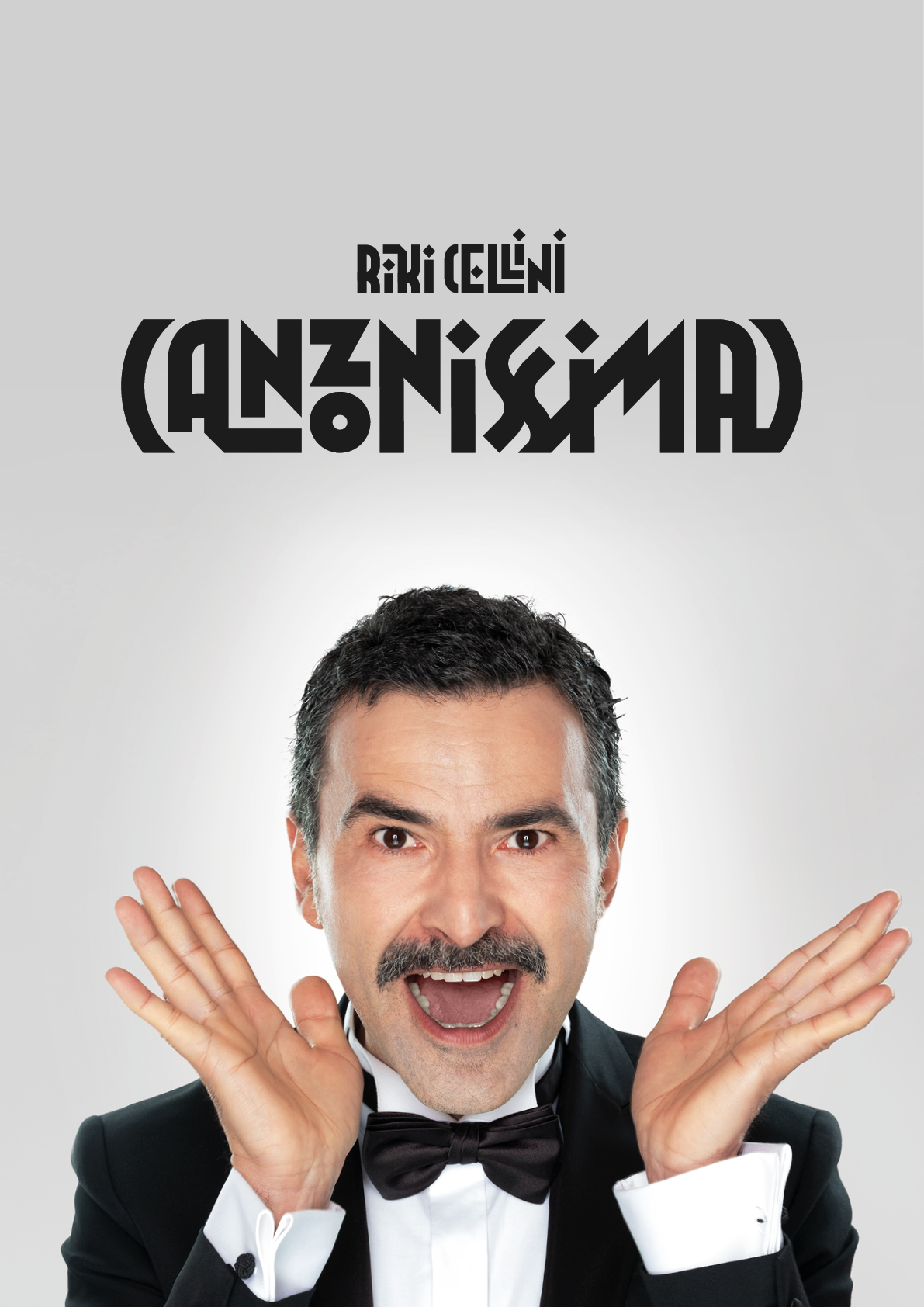 Riki Cellini  “CANZONISSIMA”Data di pubblicazione: 10 Giugno 2021Anteprima video SKY tg24: 05 Giugno 2021Riki Cellini suggestiona con la sua CANZONISSIMA Canzonissima è un divertito omaggio alla memoria, a quell'immaginario pop in cui siamo stati immersi per anni e che, ancora, torna a ondate col solo intento di farci ballare, di regalarci una spensieratezza carica di ricordi. È la felicità di poter restare svegli un po’ di più la sera, accanto ai grandi, per lasciarci incantare da balletti, lustrini, paillettes e ospiti d’onore. È restare ore incollati alla radio per riuscire a catturare su un'audiocassetta quel pezzo che ci piaceva tanto: rec, play, stop! È rispondere in coro col verso di una canzone, confonderne la strofa o accelerarne l’esecuzione per arrivare entusiasti al ritornello.
Canzonissima è un sussidiario di emozioni musicali sul quale scarabocchiare il nome della più bella della classe, o quello del ragazzino che piaceva a tutte. È la gioia e l’entusiasmo di scrivere il proprio nome sull’ultima schermata del videogioco al bar, quella con l’elenco dei record.

Canzonissima è il nuovo singolo di Riki Cellini che, con la complicità e le intuizioni da antologia negli arrangiamenti di Valerio Baggio, costruisce a suo modo uno zibaldone di pensieri, non solo prendendoli in prestito dai titoli delle canzoni di Lucio Dalla, Renato Zero, Raffaella Carrà, Marcella Bella, i Matia Bazar ed altri ancora, ma facendoli diventare il racconto di un immaginario creativo sopra il quale non ha mai smesso di ruotare una scintillante disco ball.

"Canzonissima è prima di tutto un omaggio al buon umore - racconta Cellini - un viaggio divertente e divertito nel tempo, per recuperare l’empatia e la voglia di ritrovarsi." 
Una produzione vintage, controcorrente: un singolo e un videoclip, dal 10 giugno in streaming e digital download “per riconnetterci a quello che siamo attraverso quello che eravamo” come ha dichiarato il Maestro Peppe Vessicchio ascoltando l’anteprima del progetto. L'arrangiamento di “Canzonissima” ricostruisce minuziosamente l’intenzione e il groove della disco music anni 70, includendo citazioni musicali scolpite nella memoria di tutti: da Born to Be Alive di Patrick Hernandez a YMCA dei Village People. Così il video con nuove interpretazioni delle scenografie e coreografie dell’omonima trasmissione televisiva degli anni 70, fino ad arrivare alla successiva esplosione del colore degli anni 80.
 Artista non di primo pelo, Riki Cellini ha pubblicato tre album e il recente vinile "Niente di nuovo", una raccolta che ripercorre con inediti e speciali duetti, 30 anni di musica vissuti con passione, dedizione e autentico entusiasmo. CANZONISSIMA
(R.Cellini – V. Baggio)E la luna bussò su montagne verdimentre un tiepido sabato italianosplendido splendente si avvicinaa Giulia sussurrando ti ameròBalla balla ballerino fino al mattinoche io mangio makkeroni elettronicie mi vendo e mi spendo tuttomusica ribelle da elettrochocLa mia canzonissimabellissima, scanzonatissimaLa mia canzonissimaabilissima, essenzialissimaSemplicemente plagiatissimaCanzonissima!Semplicemente affabilissima….!Cogli la mia rosa d'amorecomprami un'emozione da pocoper noi figli delle stelletutt'al più sarà quel che saràLa mia canzonissimabiondissima, aderentissimaLa mia canzonissima abilissima, cantabilissimaCANZO NI SSI MA!CANZO NI SSI MA!Semplicemente plagiatissimaCanzonissima!Semplicemente affabilissimaCanzonissima!La mia canzonissimabellissima, scanzonatissimaLa mia canzonissima, abilissima, essenzialissima!Non gioco più!Le 18 citazioni di "Canzonissima" nel testo:E la luna bussò - Loredana Bertè - 1979Montagne verdi - Marcella Bella - 1972Sabato italiano - Sergio Caputo - 1983Splendido splendente - Rettore - 1979Giulia - Gianni Togni - 1984Ti amerò - Miguel Bosè - 1980Balla balla ballerino - Lucio Dalla - 1980Makkeroni elettronici - Alberto Camerini -1982Mi vendo - Renato Zero - 1978Mi spendo tutto - Raffaella Carrà - 1980Musica ribelle - Eugenio Finardi - 1976Elettrochoc - Matia Bazar - 1983Cogli la mia rosa d'amore - Rino Gaetano - 1976Comprami - Viola Valentino - 1980Un'emozione da poco - Anna Oxa - 1978Figli delle stelle -  Alan Sorrenti - 1977Tutt'al più - Patty Pravo - 1970Che sarà - Ricchi e Poveri - 1971Le citazioni musicali nell'arrangiamento:Intro e stacchi strofe: Felicità ta ta (Raffaella Carrà) - Canzonissima '74 
Reef chitarre: Born to Be Alive (Patrick Hernandez)
Giro armonico principale: You make me feel (Sivester)
Brass e Strings style: September (Earth, Wind & Fire), YMCA (Village People), Starsky & Hutch mood
Strings fill: Il triangolo (R. Zero)
Reef brass finale: Happy Children (P.Lion) 
Finale: Non gioco più (Mina)Note di produzioneProdotto da Riki Cellini e Valerio Baggio
Arrangiato e registrato da Valerio Baggio  - “La Saletta” - Bergamo
Chitarre e basso: Michele Gentilini
Percussioni: Alberto Venturini
Tastiere e programmazioni: Valerio Baggio
Cori: Simona Zambetti e Valerio Baggio
Voce annunciatrice: Anna SartoriMastering: Paolo P.Lion Pelandi Foto: Mario Rota© 2021 Riki CelliniNote di produzione del videoclipProduzione esecutiva: Riki Cellini Regia e post-produzione: Daniele F. Rossi e Paolo BianchiDirezione creativa: Luca L. CavenaghiCoreografie: Giovanni Invernici, Massimo Sonzogni e Roberta GelmiMake up Artist: Paolo PinnaPartnership: Dannyru VintageBiografiaCantastorie del panorama indipendente italiano con ampio seguito non solo perchè attivo sul territorio da 30 anni, ma per le collaborazioni eccelse. Esplora le sue grandi passioni frequentando l’Istituto Europeo di Design (IED) ed il Centro Professione Musica (CPM) di Milano iniziando così a lavorare come Art Director nel mondo della pubblicità e ad esprimersi come artista nella musica. Pigro ma vulcano umano, tranquillo ma sempre in movimento, ha proposto la sua musica e le sue idee girando i locali della penisola in affollate serate “pop” conquistando la stima degli addetti ai lavori e del pubblico, a lui affezionatissimo. Artista non per caso, Riki Cellini si confronta con tutte le forme di comunicazione: dal teatro alla televisione, dalla radio (ha collaborato con R101, RDS, Radio Number One) alla musica, naturalmente. Dopo “Meravigliosa Mattinata” e “Trallallero Live, “Rettoriano” è il terzo album, un personalissimo omaggio a uno dei personaggi più irriverenti e liberi della musica italiana di sempre: Donatella Rettore. 
“Niente di nuovo” è l’ultimo album: un vinile-raccolta pubblicato all’inizio del 2020, con i momenti più rappresentativi del viaggio musicale di Cellini, impreziosito da inediti e speciali duetti.Discografia albumMeravigliosa Mattinata – 2006 Duck Records
Trallallero Live – 2011 D’Altro Canto
Rettoriano – 2016 Riki Cellini
Niente di Nuovo – 2020 Riki Cellini - D’Altro CantoDiscografia singleMare Profumo di Mare – 2003 Azzurra Music
Il mio mappamondo- 2004 Azzurra Music
Un litro di caffè – 2005 Duck Records
Meravigliosa Mattinata – 2006 Duck Records
Italy – 2007 Warner Music Chappell Italiana / Keep Hold
Adelante – 2009 D’Altro Canto
D’estate feat. Attilio Fontana – 2010 D’Altro Canto
Casalingo innamorato feat. Aida Cooper – 2011 D’Altro Canto
Pongo – 2013 D’Altro Canto
Eroe – 2015 Riki Cellini
#iosonorettoriano – 2016 Riki Cellini
With my dog – 2018 D’Altro Canto
La Tigre e il Samurai – 2019 D’Altro Canto
Giovani registi – 2020 D’Altro CantoRead moreOfficial web: https://www.rikicellini.it/
FB: https://www.facebook.com/RikiCelliniMusicIG: https://www.instagram.com/rikicellini/Youtube: https://www.youtube.com/rikicelliniTik Tok: @rikicelliniSpotify Artist: Riki CelliniUfficio StampaAlessandra Ballarinialeballarini@gmail.comPromo RadioIsabel Zolliisabelzollipromotion@gmail.comManagementLuca Cavenaghiinfo@rikicellini.it